Undervisningsbeskrivelse Stamoplysninger til brug ved prøver til gymnasiale uddannelser Oversigt over gennemførte undervisningsforløbBeskrivelse af det enkelte undervisningsforløb (1 skema for forløb hvert)Retur til forsideRetur til forsideBeskrivelse af det enkelte undervisningsforløb (1 skema for hvert forløb)Retur til forsideRetur til forsideBeskrivelse af det enkelte undervisningsforløb (1 skema for hvert forløb)Retur til forsideRetur til forsideBeskrivelse af det enkelte undervisningsforløb (1 skema for hvert forløb)Retur til forsideRetur til forsideBeskrivelse af det enkelte undervisningsforløb (1 skema for hvert forløb)Retur til forsideRetur til forsideTerminDecember 2022InstitutionNordvestsjællands HF og VUCUddannelseHf/hfeFag og niveauPsykologi CLærer(e)Jan Havreland HoldPsykologi C, VAF HhpsC222Titel 1Videnskabsteori & metode Titel 2Kognition og adfærdspsykologi Titel 3Udviklingspsykologi Titel 4 Arbejde og stressTitel 5Socialpsykologi og sociale medier Titel 1Metode & VidenskabsteoriIndholdPopper og de hvide og sorte svanerhttps://da.wikipedia.org/wiki/FalsifikationismeTestens validitet = hvad er det egentlig, at vi måler?https://gymnasieskolen.dk/corona-studenter-scorer-hoejere-snit-end-aargangene-foerHvem lejer bil - og hvem betaler undersøgelsen?!https://ekstrabladet.dk/biler/unge-bilister-vil-skifte-bil-ofte/8243296Falsk korrelation:http://tylervigen.com/spurious-correlationsOmfang10 lektioner af 50 minutter Særlige fokuspunkterKompetencer, læreplanens mål, progressionVæsentligste arbejdsformerKlasseundervisning/virtuelle arbejdsformer/projektarbejdsform/anvendelse af fagprogrammer/skriftligt arbejde/eksperimentelt arbejdeTitel 2Kognition og adfærdspsykologi IndholdKognitiv Psykologi kap. 11, side 167 - 192(Psykologiens Veje 2. udgave) Kognitive skemaer vedr. en bestemt måde at være fattig på:https://www.information.dk/moti/2018/08/brevkassen-fattig-smartphoneAdfærdspsykologi kapitel 9, side 139 - 153Klassisk betingning udført i hjemmet!https://www.youtube.com/watch?v=BB7AIrt06ckNegativ forstærkning  https://www.folkeskolen.dk/fravaer-gladsaxe-kommune-undervisning/ingen-vej-udenom-gladsaxe-skal-tage-bornechecken-fra-foraeldre-ved-hojt-fravaer/4122970Din fejlbarlige hjerne https://www.berlingske.dk/boeger/din-fejlbarlige-hjerneFanget i Nuet https://www.youtube.com/watch?v=4s5nrvg4CKI&t=1552sSocial indlæringsteori https://www.youtube.com/watch?v=XHIhkM1cAv4Omfang20 timer af 50 minutter Særlige fokuspunkterKompetencer, læreplanens mål, progressionVæsentligste arbejdsformerKlasseundervisning/virtuelle arbejdsformer/projektarbejdsform/anvendelse af fagprogrammer/skriftligt arbejde/eksperimentelt arbejdeTitel 3Udviklingspsykologi IndholdPsykoanalyse side 53 - 65 i Psykologiens VejeFør hysterisk neurose - nu funktionelle lidelser https://dagensmedicin.dk/vi-har-lavet-en-arbejdsdeling-sa-det-er-mig-der-tager-taskene/https://www.youtube.com/watch?v=xrMzZ_p9NPsUdviklingspsykologi kap. 6 i Psykologiens Veje, side 89 - 109Film: Er du mors lille drengForsøg med prosocial adfærd:https://www.youtube.com/watch?v=HBW5vdhr_PADen visuelle kløft:https://www.youtube.com/watch?v=p6cqNhHrMJA&t=81sDaniel Stern https://www.youtube.com/watch?v=a8wAkfIfGSwRene Spitz https://www.youtube.com/watch?v=8O5jynza2n4Tilknytningsforstyrrelser og omsorgssvigt, kap. 8 i Psykologiens Veje, Dårlige forældre:https://www.dr.dk/nyheder/indland/astrid-krag-om-eksplosion-i-bortadoptioner-vi-taler-om-sager-hvor-foraeldrene-erOmfang20 lektioner af 50 minutter Særlige fokuspunkterKompetencer, læreplanens mål, progressionVæsentligste arbejdsformerKlasseundervisning/virtuelle arbejdsformer/projektarbejdsform/anvendelse af fagprogrammer/skriftligt arbejde/eksperimentelt arbejdeTitel 4Arbejde og stress IndholdFunktionel lidelse eller ramt af stress?  https://ekstrabladet.dk/underholdning/udlandkendte/efter-mystisk-sygdom-kan-stadig-ikke-gaa/9160097?ilc=cStress - en modediagnose eller et reelt problem:https://www.berlingske.dk/samfund/stress-modediagnose-eller-reelt-problemKapitel 22 i Psykologiens Veje: Stress, livsforandringer og arbejdsliv. Maslows behovspyramide: Side 292 - 293 i Psykologiens VejeHerzbergs to-faktorteori https://da.wikipedia.org/wiki/Frederick_HerzbergLEAN-management: https://www.youtube.com/watch?v=xSMSmeyri7oCharlie Chaplin - Moderne Tider :https://www.youtube.com/watch?v=6n9ESFJTnHsOvervågning af ansatte Overvåget af Jysk: 47 kameraer holder øje med de ansatte – Ekstra BladetOmfang15 timer af 50 minutterSærlige fokuspunkterKompetencer, læreplanens mål, progressionVæsentligste arbejdsformerKlasseundervisning/virtuelle arbejdsformer/projektarbejdsform/anvendelse af fagprogrammer/skriftligt arbejde/eksperimentelt arbejdeTitel 5Socialpsykologi og væren og identitet gennem sociale medierIndholdPsykologiens Veje kapitel 19 Socialpsykologi Side 341 - 351 + side 363 - 376Gruppetænkning https://politiken.dk/indland/politik/art9070995/Nu-kritiserer-konservativ-eksminister-beslutningenUddrag fra filmen The Social NetworkWeekendavisen den 29.juni 2018Sociale Masseødelæggelsesvåben  Weeken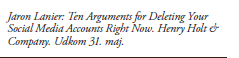 Fortnite er et isolationsfængsel for børn:https://www.information.dk/debat/2019/01/fortnite-computerspillet-isolationsfaengsel-boern-unge#comments-openDerfor taler mennesker til døde ting:https://www.kristeligt-dagblad.dk/danmark/derfor-taler-vi-til-d%C3%B8de-tingKlip fra filmen Cast Away:https://www.youtube.com/watch?v=dNLvRN2GUbgOmfang15 timer af 50 minutter Særlige fokuspunkterKompetencer, læreplanens mål, progressionVæsentligste arbejdsformerKlasseundervisning/virtuelle arbejdsformer/projektarbejdsform/anvendelse af fagprogrammer/skriftligt arbejde/eksperimentelt arbejde